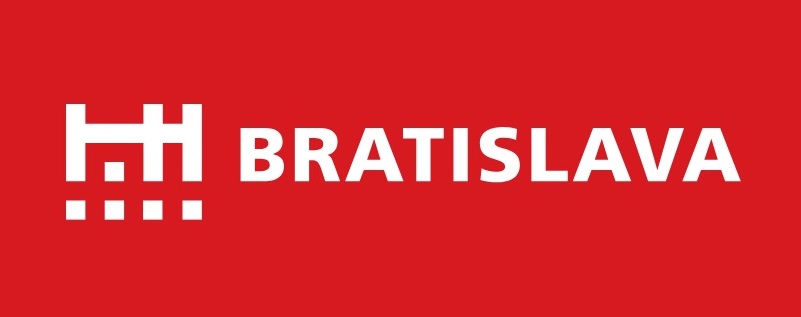 Výzva na predloženie ponuky v zákazke „Nákup materiálu na dezinsekciu VectoBac G a VectoBac WG“Hlavné mesto Slovenskej republiky Bratislava (ďalej len „verejný obstarávateľ“) uskutočňuje výber dodávateľa na predmet zákazky: „Nákup materiálu na dezinsekciu VectoBac G a VectoBac WG“ podľa § 117 zákona č. 343/2015 Z. z. o verejnom obstarávaní a o zmene a doplnení niektorých zákonov v znení neskorších predpisov (ďalej len „ZVO“).Základné informácieVerejný obstarávateľ:	Hlavné mesto SR Bratislava, Primaciálne nám. 1, 814 99 Bratislava 1Kontaktná osoba:	Mgr. Tomáš Heriban, +421 259356547Opis predmetu zákazkyPredmetom zákazky je nákup materiálu na riešenie dezinsekcie lariev komárov na území mesta Bratislava látkou VectoBac G a VectoBac WG.  Opis časti 1 (VectoBac G): SK17-MRP-025https://echa.europa.eu/documents/10162/36ed8f36-d0f2-c76b-9e82-df0bbf8fc710Opis časti 2 (VectoBac WG): SK19-MRP-017https://echa.europa.eu/documents/10162/1418ef2e-3d3d-1446-1876-1542af0b3942 Výrobok musí byť overiteľný kartou bezpečnostných údajov výrobku podľa nariadenia Európskeho parlamentu a Rady ES č. 1907/2006 REACH (platí pre obidve časti).Identifikácia predmetu obstarávania podľa CPV kódovPredpokladaná hodnota zákazky20 000,00 eur bez DPH (časť 1: 14 000 EUR bez DPH; časť 2: 6 000 EUR bez DPH)Rozdelenie predmetu obstarávania na častiZákazka je rozdelená na časti: ÁnoTyp zmluvného vzťahuVýsledkom verejného obstarávania je: Objednávka. Vystavená faktúra zo strany dodávateľa musí obsahovať všetky náležitosti daňového dokladu podľa zákona č. 222/2004 Z. z. o dani z pridanej hodnoty v znení neskorších predpisov. Dodávateľ  bude fakturovať skutočný stav na základe reálne dodaných tovarov, služieb alebo prác. Miesto a čas dodania zákazkyHlavné podmienky financovaniaPredmet zákazky bude financovaný z rozpočtu Hlavného mesta Slovenskej republiky Bratislavy na základe faktúry. Faktúra bude mať 30-dňovú lehotu splatnosti odo dňa jej doručenia. Súčasťou faktúry bude súpis dodaných tovarov, služieb alebo prác. Platba bude realizovaná bezhotovostným platobným príkazom. Neposkytuje sa preddavok ani zálohová platba. Výsledná cena predmetu zákazky musí zahŕňať všetky náklady spojené s poskytnutím požadovaného plnenia predmetu zákazky.Podmienky účasti uchádzačov Vyžaduje sa splnenie podmienok účasti osobného postavenia:podľa § 32 ods. 1 písm. e) ZVO, t. j. uchádzač musí byť oprávnený dodávať tovar.podľa § 32 ods. 1 písm. f) ZVO, t. j. že uchádzač nemá uložený zákaz účasti vo verejnom obstarávaní.Splnenie podmienok účasti uchádzač preukazuje čestným vyhlásením, ktoré je súčasťou prílohy č. 1 tejto výzvy.Komunikácia a vysvetľovaniaKomunikácia medzi verejným obstarávateľom a záujemcami/uchádzačmi sa počas celého procesu verejného obstarávania uskutočňuje v štátnom (slovenskom) jazyku výhradne prostredníctvom IS JOSEPHINE, prevádzkovaného https://josephine.proebiz.com/sk/. Pre účely komunikácie a predkladanie ponúk musí byť hospodársky subjekt registrovaný v systéme JOSEPHINE. Skrátený návod registrácie rýchlo a jednoducho prevedie procesom registrácie v systéme JOSEPHINE, vrátane opisu základných obrazoviek systému. Technické nároky na používanie systému JOSEPHINE sú úplne bežné a každý bežný počítač by ich mal spĺňať. Podrobné Technické nároky systému JOSEPHINE si môžete stiahnuť TU.Verejný obstarávateľ odporúča záujemcom, ktorí chcú byť informovaní o prípadných aktualizáciách týkajúcich sa konkrétnej zákazky prostredníctvom notifikačných e-mailov, aby v danej zákazke zaklikli tlačidlo „ZAUJÍMA MA TO“ (v pravej hornej časti obrazovky).Skrátený návod rýchlo a jednoducho prevedie uchádzača procesom prihlásenia, posielania správ a predkladaním ponúk v systéme JOSEPHINE. Pre lepší prehľad uchádzač nájde tiež opis základných obrazoviek systému. V prípade potreby je možné kontaktovať linku podpory Houston PROEBIZ.Predkladanie ponúkPonuka sa považuje za doručenú až momentom jej doručenia (nie odoslania) verejnému obstarávateľovi v systéme Josephine. Verejný obstarávateľ odporúča uchádzačom predkladať ponuku v dostatočnom časovom predstihu, obzvlášť v prípade dátovo objemnejších príloh, aby sa upload, odoslanie a doručenie ponuky uskutočnili pred uplynutím lehoty.Kritériá na vyhodnotenie ponúkKritériom na vyhodnotenie ponúk je pre časť 1 (VectoBac G): Najvyššia hmotnosť látky (v limite do 14 000 EUR bez DPH). Verejný obstarávateľ nakúpi od uchádzača, ktorý ponúkne najvyššiu hmotnosť požadovanej látky, pričom objednávka bude na plnú sumu, t. j. 14 000 EUR bez DPH. Minimálna ponúknutá hmotnosť: 800 kgKritériom na vyhodnotenie ponúk je pre časť 2 (VectoBac WG): Najvyššia hmotnosť látky (v limite do 6 000 EUR bez DPH). Verejný obstarávateľ nakúpi od uchádzača, ktorý ponúkne najvyššiu hmotnosť požadovanej látky, pričom objednávka bude na plnú sumu, t. j. 6 000 EUR bez DPH. Minimálna ponúknutá hmotnosť: 60 kgV prípade rovnosti predložených ponúk budú vyzvaní tí uchádzači, ktorí predložili v danej časti ponuky s najvyššou hmotnosťou požadovanej látky, aby ich v lehote nie kratšej ako jeden pracovný deň upravili smerom nahor, prípadne potvrdili ich aktuálnu výšku. Úspešným sa v danej časti stane uchádzač s najvyššou hmotnosťou požadovanej látky po uplynutí danej lehoty.Ďalšie informácieVerejný obstarávateľ vyzve v každej časti uchádzača s najvyššou ponúknutou hmotnosťou danej látky na predloženie dokladov nevyhnutných na overenie splnenia tých podmienok účasti, ktoré si nevie verejný obstarávateľ overiť sám z verejne prístupných zdrojov (napr. na predloženie originálu alebo osvedčenej kópie dokladu o oprávnení podnikať – živnostenské oprávnenie alebo výpis zo živnostenského registra alebo iné než živnostenské oprávnenie, vydané podľa osobitných predpisov alebo výpis z obchodného registra, príp. registra právnických osôb a podnikateľov). V prípade, že uchádzač s najvyššou ponúknutou hmotnosťou danej látky nepreukáže splnenie podmienok účasti, verejný obstarávateľ môže vyzvať uchádzača druhého v poradí. Tento postup môže verejný obstarávateľ opakovať.Verejný obstarávateľ označí v každej časti za úspešného uchádzača s najlepším návrhom na plnenie kritérií, ktorý preukázal splnenie stanovených podmienok účasti a požiadaviek na predmet zákazky.Informácia o výsledku procesu obstarávania a vyhodnotenia cenových ponúk bude uchádzačom zaslaná elektronicky.Verejný obstarávateľ si vyhradzuje právo neprijať žiadnu ponuku. O takomto postupe bude verejný obstarávateľ uchádzačov informovať spolu s odôvodnením. V prípade, ak úspešný uchádzač neposkytne súčinnosť pri podpise zmluvy, verejný obstarávateľ si vyhradzuje právo uplatniť s ďalším uchádzačom v poradí postup podľa písm. a) tohto bodu výzvy.V Bratislave dňa 20.07.2021	Mgr. Michal Garaj	vedúci oddelenia verejného obstarávania Zoznam príloh:Príloha č. 1: Návrh na plnenie kritérií 33631600-8Antiseptiká a dezinfekčné prostriedky Miesto:Územie mesta Bratislava Čas:10 % ponúknutého objemu pre danú časť do 14 dní odo dňa vystavenia objednávky, zvyšok do 25 dní odo dňa vystavenia objednávkyLehota:28.07.2021 10:00:00Spôsob:Prostredníctvom IS Josephine na nasledovnej adrese zákazky: https://josephine.proebiz.com/sk/tender/13488/summaryObsah ponuky:Riadne vyplnená a podpísaná príloha č. 1. 